Срок проведения антикоррупционной экспертизы 30 дней — до 29.12.2013года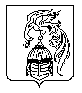 ПРОЕКТИВАНОВСКАЯ ОБЛАСТЬАДМИНИСТРАЦИЯ ЮЖСКОГО МУНИЦИПАЛЬНОГО РАЙОНАПОСТАНОВЛЕНИЕот ______________   № _______                                                 г. ЮжаО внесении изменений в Административный регламент предоставления муниципальной услуги  «Предоставление общедоступного и бесплатного начального общего, основного общего, среднего (полного) общего образования по основным общеобразовательным программам», утвержденный Постановлением администрации Южского муниципального района от 08.08.2012 № 661 «Об утверждении административных регламентов предоставления муниципальных услуг в области образования и услуг, предоставляемых муниципальными образовательными учреждениями».В соответствии с Федеральным законом от 27.07.2010 № 210-ФЗ «Об организации предоставления государственных и муниципальных услуг», учитывая Указ Президента от 07.05.2012 № 601 «Об основных направлениях совершенствования системы государственного управления»,Администрация Южского муниципального района п о с т а н о в л я е т:1. Внести следующие изменения в Административный регламент предоставления муниципальной услуги «Предоставление общедоступного и бесплатного начального общего, основного общего, среднего (полного) общего образования по основным общеобразовательным программам», утвержденный Постановлением администрации Южского муниципального района от 08.08.2012 № 661 «Об утверждении административных регламентов предоставления муниципальных услуг в области образования и услуг, предоставляемых муниципальными образовательными учреждениями»:1.1 В абзаце третьем пункта 2.7 Регламента слова «60 минут» заменить словами «15 минут».2. Опубликовать настоящее постановление в официальном издании «Правовой Вестник Южского муниципального района».Глава администрацииЮжского муниципального района                                 С.Ю.КРОПОТОВ